Medication Review WorksheetThis improvement resource should be used as a discussion guide when health care professionals are teaching patients about a new prescription medication. The use of such a worksheet/discussion guide should become protocol each time a new prescription medication is introduced to a patient. (Multiple medications will warrant multiple uses of the worksheet.) Patients and/or family members should complete the worksheet with a health care professional's supervision so that the patient's understanding of the medication, its purpose, administration instructions, dosage, and possible side effects can be verified. Modify this worksheet to meet the needs of your staff and patient base (especially special instructions and potential side effects). Health care professionals should place special emphasis on explaining potential side effects of the medication in layman's terms.Medication Review WorksheetA discussion guide for health care professional-patient conversations about medicationPatient’s Name: ______________________________________________________________________Name of Medication: __________________________________________________________________This Medication is being taken for (list condition): _________________________________________Required Dosage (i.e., how much medicine you should take): _______________________________Circle day or days when you’ll take this medicationSunday		Monday		Tuesday	Wednesday	Thursday	Friday	       SaturdayIndicate which part of the day you must take this medication□ Morning	□ Afternoon	□ Early Evening		□ Before BedShow the time(s) when you must take this medication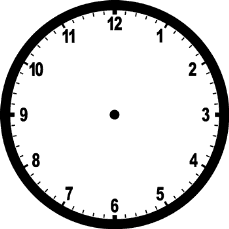 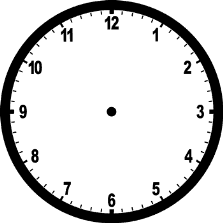 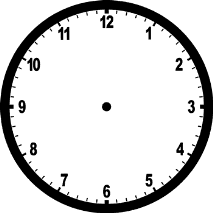        Morning		     Afternoon		  Early Evening		  Before BedCheck off what you must know about this medication□ Keep in refrigerator.							□ Should be taken with food.□ Do not drive or operate machinery while taking this medicine.□ No alcoholic beverages while taking this medicine.□ Other instructions: ___________________________________________________________________Circle the following side effects you’ve been instructed to watch for (The health care professional should describe each of the potential side effects in easily understood layman’s terms.)Drowsiness	Nausea		Shortness of Breath	Palpitations	Dizziness	DiarrheaAbdominal Pain		Blurred Vision		Headache	Loss of Appetite		Memory Loss